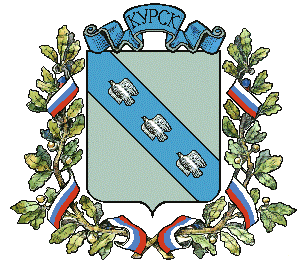 АДМИНИСТРАЦИЯ города КурскаКурской областиПОСТАНОВЛЕНИЕ «16» февраля 2021 г.        	           г. Курск                                         № 104О создании Совета по развитиютуризма в городе КурскеВ целях эффективной межведомственной координации и создания условий для развития туризма на территории города Курска ПОСТАНОВЛЯЮ:1. Создать Совет по развитию туризма в городе Курске.2. Утвердить:2.1. Состав Совета по развитию туризма в городе Курске согласно приложению 1 к настоящему постановлению;2.2. Положение о Совете по развитию туризма в городе Курске согласно приложению 2 к настоящему постановлению.3. Управлению информации и печати Администрации города Курска (Комкова Т.В.) обеспечить опубликование настоящего постановления в газете «Городские известия».4. Управлению делами Администрации города Курска (Кабан А.Н.) обеспечить размещение настоящего постановления на официальном сайте Администрации города Курска в информационно-телекоммуникационной сети «Интернет».5. Постановление вступает в силу со дня его подписания.Глава города Курска                                                                             В. КарамышевПРИЛОЖЕНИЕ 1 УТВЕРЖДЕН                                                                                                                                                  постановлениемАдминистрации города Курскаот «16» февраля 2021 года                                                                               № 104СОСТАВСовета по развитию туризма в городе КурскеПОЛОЖЕНИЕо Совете по развитию туризма в городе КурскеI. Общие положения1.1. Совет по развитию туризма в городе Курске (далее – Совет) является консультативно-совещательным органом, созданным в целях учета мнения субъектов туристской индустрии при формировании единой политики, направленной на развитие внутреннего туризма на территории города Курска.1.2. Совет в своей деятельности руководствуется Конституцией Российской Федерации, федеральными законами, правовыми актами Президента Российской Федерации и Правительства Российской Федерации, нормативными правовыми актами Курской области и города Курска, 
а также настоящим Положением.II. Основные задачи Совета2. Основными задачами Совета являются:2.1. Определение актуальных проблем, перспектив и основных направлений по развитию туризма в городе Курске.2.2. Подготовка предложений по совершенствованию сферы туризма, повышению туристской и инвестиционной привлекательности.2.3. Оптимизация взаимодействия Администрации города Курска, туристских организаций и общественных объединений в сфере туризма.2.4. Повышение информированности общественности по основным направлениям деятельности органов местного самоуправления в сфере туризма.III. Основные функции Совета3. В целях реализации указанных задач Совет выполняет следующие функции:3.1. Осуществляет сбор, анализ и обобщение предложений, направленных на решение проблем туристской индустрии города Курска.3.2. Проводит анализ и разрабатывает рекомендации, предложения          по реализации программ, планов и проектов в сфере туризма на территории города Курска.3.3. Принимает решения рекомендательного характера по вопросам развития сферы туризма города Курска.3.4. Вносит предложения Главе города Курска по вопросам регулирования сферы туризма.3.5. Делегирует своих представителей для участия в конференциях, семинарах, выставках по туристической тематике.3.6. Приглашает на свои заседания экспертов, специалистов туриндустрии города Курска.3.7. Оказывает организационную и информационную поддержку общественных инициатив, направленных на развитие туризма на территории города Курска.3.8. Взаимодействует с организациями туристического, ресторанного и гостиничного бизнеса города Курска, а также другими организациями.3.9. Осуществляет иные функции, возложенные на Совет 
в соответствии с нормативными правовыми актами Президента Российской Федерации, Правительства Российской Федерации, Администрации Курской области, Администрации города Курска.IV. Права Совета4. Для осуществления своей деятельности Совет имеет право:4.1. Запрашивать и получать в установленном порядке необходимые материалы и информацию от отраслевых (территориальных) органов Администрации города Курска, предприятий и организаций, общественных объединений, научных учреждений, а также иных организаций 
и должностных лиц по вопросам компетенции Совета.4.2. Привлекать (по согласованию) для участия в работе Совета 
представителей органов власти, организаций, не входящих в состав Совета, 
а также экспертов, консультантов и иных заинтересованных лиц.4.3. Рассматривать предложения предпринимателей и жителей города    в сфере развития туристского сектора города Курска и принимать соответствующие решения.4.4. Осуществлять взаимодействие со средствами массовой информации в освещении вопросов, связанных с реализацией основных направлений развития туризма в городе Курске.V. Состав Совета5.1. Совет формируется в составе председателя Совета, заместителя председателя Совета, ответственного секретаря Совета и членов Совета.  В состав Совета входят представители различных сообществ (органов власти, бизнеса, науки и общественности).5.2. Председателем Совета является Глава города Курска, 
заместителем председателя Совета – заместитель главы Администрации города Курска.5.3. Персональный состав Совета утверждается постановлением Администрации города Курска.VI. Регламент функционирования Совета6.1. Совет осуществляет свою деятельность в форме заседаний, которые проводятся под руководством председателя Совета, а в случае его отсутствия – заместителя председателя Совета.6.3. Заседания Совета проводятся в сроки, обеспечивающие оперативное решение вопросов, отнесенных к его компетенции, но не реже одного раза в полугодие.6.4. Решения Совета считаются правомочными, если на заседаниях присутствует более половины членов Совета.6.5. Дата, место, время и повестка заседания Совета определяются председателем Совета, о чем члены Совета уведомляются не позднее, чем 
за пять календарных дней до его проведения.6.6. Решения Совета принимаются простым большинством голосов присутствующих на заседании членов Совета путем открытого голосования. При равенстве голосов право решающего голоса принадлежит председательствующему на заседании Совета. Члены Совета обладают равными правами при обсуждении вопросов и принятии решений Совета. При невозможности присутствия на заседании Совета член Совета вправе представить свое мнение по рассматриваемым вопросам в письменной форме.6.7. Решения Совета оформляются протоколами, которые подписываются председательствующим на заседании Совета. 6.8.  Организационное обеспечение деятельности Совета осуществляет комитет экономического развития Администрации города Курска.6.9. Решения, принимаемые Советом в целях обеспечения выполнения им основных задач, носят рекомендательный характер.Карамышев В.Н.Глава города Курска, председатель Совета 
по развитию туризма в городе Курске;Гребенкин В.В.заместитель главы Администрации города Курска, заместитель председателя Совета по развитию туризма в городе Курске;Кудрявцев Э.А.заместитель главы Администрации города Курска, заместитель председателя Совета по развитию туризма в городе Курске;Сорокина М.С.начальник отдела инвестиционной политики и развития туризма комитета экономического развития Администрации города Курска, секретарь Совета по развитию туризма в городе Курске;Аникеева И.Г.председатель комитета архитектуры 
и градостроительства города Курска;Астапова Н.А.директор муниципального бюджетного учреждения культуры «Центр историко-культурного наследия города Курска»;Войнова Н.Е.заведующая кафедрой социально-культурного сервиса и туризма ФГБОУ ВО «Курский государственный университет» (по согласованию);Горюшкина Н.Е.заведующая кафедрой истории и социально-культурного сервиса ФГБОУ ВО «Юго-Западный государственный университет» (по согласованию);Иванов А.В.протоиерей, руководитель паломнической службы «София» (по согласованию);Карачевский А.В.заместитель директора по управлению коммерческой недвижимости и экономике АО «Корпорация «ГРИНН» (по согласованию);Конев В.М.генеральный директор Туристического Бюро «Спутник» (по согласованию);Косоруков Е.В.директор Консорциума туристических организаций (по согласованию);Крюкова Г. Н.директор ООО «Гостиничный комплекс «Белая Акация» (по согласованию);Мазаева И.А.начальник управления культуры города Курска;Михайлова С.С.председатель комитета экономического развития Администрации города Курска;Полетыкина Ю.Н.председатель комитета по культуре Курской области (по согласованию);Прасов В.В.управляющий партнер УК «Альянс Отель Менеджмент», вице-президент Федерации Рестораторов и Отельеров России (по согласованию);Харитонов К.Е.президент Ассоциации рестораторов и отельеров Курской области (по согласованию).ПРИЛОЖЕНИЕ 2УТВЕРЖДЕНОпостановлениемАдминистрации города Курскаот «16» февраля 2021 года№ 104